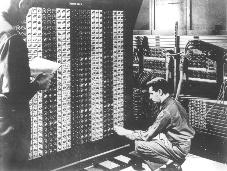 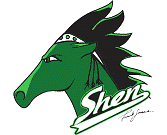 Arrays are a powerful tool, they allow a programmer to store data using To create an array of primitivesYou create an array of doubles to store the conversion rates for 10 currencies to USDTo access individual elements inside the arrayNOTE: Valid indices are from     to       (			           )To create an array of referencesTo create objects that the references point toTo figure out the size of the array
Create an array of 100 doubles and write a loop that will assign the square roots of the integers from 1-100 into your array. Call your array squaresCreate an array of 256 Color objects and write a loop that will assign an array of 256 Colors using all of the green intensities but leave the red and blue intensities at 0.  (to refresh your memory, a Color object is created by using Color newCol = new Color(1,5,10);)//where 1 = red intensity from 0-255, 5 = green intensity from 0-255, 10 = blue intensity from 0-255Arrays can also be created by specifying the initial values and NOT specifying the sizeint [ ] daysInMonth = {31, 28, 31, 30, 31, 30, 31, 31, 30, 31, 30, 31};What will System.out.println(daysInMonth[5]) output to the console?  Also, you can create an anonymous array object on the fly:new boolean [ ] { true, false, false, true , true}; What is .length for the anonymous array above?Passing arrays to methodspublic class PunjabiMC {	//preconditions: values.length > 0	//postconditions: returns the average of the numbers in the array	public double average(double[ ] values){	//finish the method   }}public class Tester {	public static void main (String [ ] args) {			//calling a method and passing an array to it		PunjabiMC pm = new PunjabiMC();		double [ ] myNums = {5, 6, 7, 8};		double avg = pm.average(myNums);		System.out.println(avg);}}Two dimensional arraysYou can also create two and n dimensional arraysTo create a 2 dimensional arrayint [ ] [ ] maze = new int [40] [25];  Figuring out the size of the dimensions of the arrayFor the first dimensionFor the second dimensionIf there was a third dimensionIf there was a fourth dimension//You try;  assign all values in the maze to 1Now, Let’s display the maze to the screenArrays of primitives simply allocate contiguous memory (if its available) when the new command is issued.You will recall this chartHow many bytes are allocated for the following arrays?int myArray[ ] = new int[15]; float yourArray[ ] = new float[10]; double [ ] [ ]grid = new double[10][20]; What happens when you attempt to create an array of references?
You need to loop through all of the references and use the new operatorUse an Array of Students as examplepublic class Student{	public String name;	public int numQuizzes, numPoints;  //for simplicity, no private vars!}Create an array of 3000 Students called roster (loop through and make 3000 objects)
Set the third student’s name to “Chester”, numQuizzes to 3 and numPoints to 297Writing a method that returns an arrayWrite a method that returns an array of Strings and takes a String as a parameter that will break the parameter into its individual letters.For exampleString [] x = convertToLetters(“Bob”);should return[0] “B”[1] “o”[2] “b”Some very cool methods to use with Arrays.Arrays.sort(): sorts according to the compareTo method or integer/float/char valueint[]myArray1 = {3,-7,8,10,100,14,0,0,3};cHere is array");for(int i=0;i<myArray1.length; i++)      System.out.print(myArray1[i]+" ");System.out.println();Arrays.sort(myArray1);System.out.println("_______________________________");System.out.println("After Sorting...");for(int i=0;i<myArray1.length; i++)     System.out.print(myArray1[i]+" ");System.out.println();OUTPUT:Here is array3 -7 8 10 100 14 0 0 3 _______________________________After Sorting...-7 0 0 3 3 8 10 14 100Also works with Strings and Doubles and CharsString myFriend = "Luke the Duke";char[] myCharArray = myFriend.toCharArray();Arrays.sort(myCharArray);for (int i = 0; i < myCharArray.length; i++)     System.out.print(myCharArray[i] + " ");System.out.println("");OUTPUT: (2 Spaces in the beginning as space is ASCII 32)    D L e e e h k k t u u
Arrays.fill()int myArray2[] = new int[10];Arrays.fill(myArray2,-1);for (int i = 0; i < myArray2.length; i++)   System.out.print(myArray2[i] + " ");System.out.println("");OUTPUT:-1 -1 -1 -1 -1 -1 -1 -1 -1 -1Arrays.copyOf()System.out.println("_______________________________");int[] myArray3 = {3, -7, 8, 10, 100, 14, 0, 0, 3};int[] myArray4 = Arrays.copyOf(myArray3, 5);  //5 is the new sizefor (int i = 0; i < myArray4.length; i++)    System.out.print(myArray4[i] + " ");System.out.println("");OUTPUT:3 -7 8 10 100Arrays.compare() It returns 0 if the array is equal to the other array.It returns a value less than 0 is returned if the array is lexicographically  less than the other array inIt returns a value greater than 0 if the array is lexicographically greater than the other array (more characters).A null array is lexicographically less than a non-null array, and the two arrays are considered equal if both are null so that it will print 0 in this case.System.out.println("_______________________________");System.out.println(Arrays.compare(myArray3, myArray4));System.out.println(Arrays.compare(myArray4, myArray3));OUTPUT:4-4String.split()  Returns an array of Strings based on a delimiterString x = "It was a dark and rainy night...";String[] words = x.split(" ");System.out.println("_______________________________");System.out.println("After Splitting...");for (int i = 0; i < words.length; i++)  System.out.println(words[i] + " ");OUTPUT:After Splitting...It was a dark and rainy night...System.arraycopy() copies a certain number of elements from one array to another//ArrayCopypublic static void arraycopy(Object source_arr, int sourcePos,                            Object dest_arr, int destPos, int len)Parameters : source_arr : 	array to be copied fromsourcePos : 	starting position in source array from where to copydest_arr : 		array to be copied indestPos : 		starting position in destination array, where to copy inlen : 			total no. of components to be copied.String[] countries1 = {"Australia","Chile","Mozambique","Madagascar"};String[] countries2 = {"USA", "Canada", "Haiti", "RSA", "Malaysia"};System.arraycopy(countries1, 1, countries2, 3, 2);System.out.println("The new array 2...");for (int i = 0; i < countries2.length; i++)    System.out.println(countries2[i] + " ");OUTPUT:The new array 2...USA Canada Haiti Chile MozambiqueTYPECONTAINSSIZEMAXMINbooleanboolean value8 bitstrue falsecharUnicode char16 bits \uFFFF \u0000bytesigned integer8 bits127-128shortsigned integer16 bits 32767-32768intsigned integer32 bits 2147483647-2147483648longsigned integer64 bits 8.223372 E +18 -9.223372 E +18floatfloating point32 bits 3.402823 E +38   1.402398 E -45 -3.402823 E +38   -1.402398 E -45double floating point 64 bits 1.797693 E +308   4.940656 E -324 -1.797693 E +308   -4.940656 E -324